Schwimmbad Isenlauf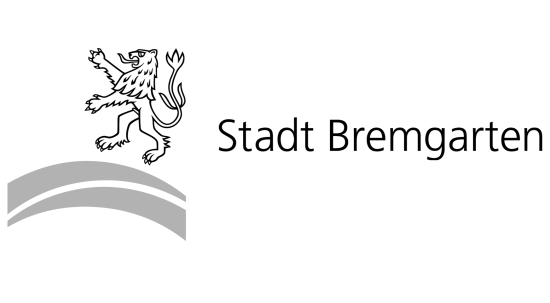 Hallenbad  FreibadBadstrasse 7  -  5620 Bremgarten  -  Tel. 056 633 62 77GESUCHzur Benutzung der BadanlageVom Gesuchsteller vollständig auszufüllen und an folgende Adresse senden:
Hallen- und Freibad Bremgarten, Betriebsleitung, Badstrasse 7, 5620 BremgartenVom Gesuchsteller vollständig auszufüllen und an folgende Adresse senden:
Hallen- und Freibad Bremgarten, Betriebsleitung, Badstrasse 7, 5620 BremgartenVom Gesuchsteller vollständig auszufüllen und an folgende Adresse senden:
Hallen- und Freibad Bremgarten, Betriebsleitung, Badstrasse 7, 5620 BremgartenVom Gesuchsteller vollständig auszufüllen und an folgende Adresse senden:
Hallen- und Freibad Bremgarten, Betriebsleitung, Badstrasse 7, 5620 Bremgarten
Name / Vorname:
Strasse:
PLZ / Ort:
Tel.Nr.:
Badbereich:
(zutreffendes bitte ankreuzen)
 Hallenbad
 Hallenbad
 Freibad
Anlass:
Wochentag(e)
Datum:
Von:
Von:
Bis:
Zeit:
Von:
Von:
Bis:

Ort/Datum: 

Ort/Datum: 

Unterschrift Gesuchsteller: 

Unterschrift Gesuchsteller: Von der Betriebsleitung des Hallen- und Freibades Bremgarten auszufüllen:Von der Betriebsleitung des Hallen- und Freibades Bremgarten auszufüllen:Von der Betriebsleitung des Hallen- und Freibades Bremgarten auszufüllen:Von der Betriebsleitung des Hallen- und Freibades Bremgarten auszufüllen:
Ihr Bahnbenutzungsgesuch wird wie folgt bewilligt:

Ihr Bahnbenutzungsgesuch wird wie folgt bewilligt:

Ihr Bahnbenutzungsgesuch wird wie folgt bewilligt:

Ihr Bahnbenutzungsgesuch wird wie folgt bewilligt:

Bewilligter Badbereich
 Hallenbad                                          Freibad

 Hallenbad                                          Freibad

 Hallenbad                                          Freibad


Bewilligte Bahn(en)
 Bahn 1                Bahn 2                Bahn 3                Bahn 4
 Sprunggrube      Lehrschwimmbecken        ganzes Hallenbad

 Bahn 1                Bahn 2                Bahn 3                Bahn 4
 Sprunggrube      Lehrschwimmbecken        ganzes Hallenbad

 Bahn 1                Bahn 2                Bahn 3                Bahn 4
 Sprunggrube      Lehrschwimmbecken        ganzes Hallenbad

Datum:
Von:
Von:
Bis:
Zeit:
Von:
Von:
Bis:

Bremgarten, den 

Bremgarten, den 

Stempel/Unterschrift Betriebsleitung :

Stempel/Unterschrift Betriebsleitung :